Remote Learning - EYFSTuesday 2nd March 2021Below is a timetable guide of what we will be teaching today and the follow up activities for you to complete. The chat function will be available for any questions related to the learning  9.30AM LIVE Registration and Letters and Sounds Children will need something to write with if possible. Following onto LIVE Literacy  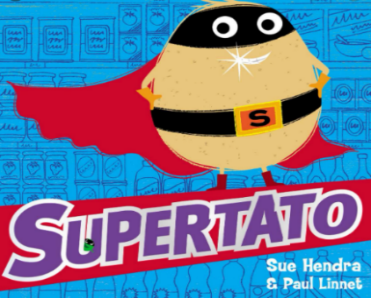 Follow up activity: 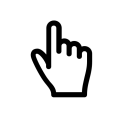 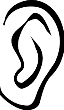 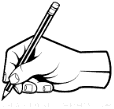 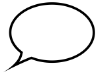 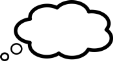 Encourage children to write a simple sentence using their phonic knowledge about the picture below, 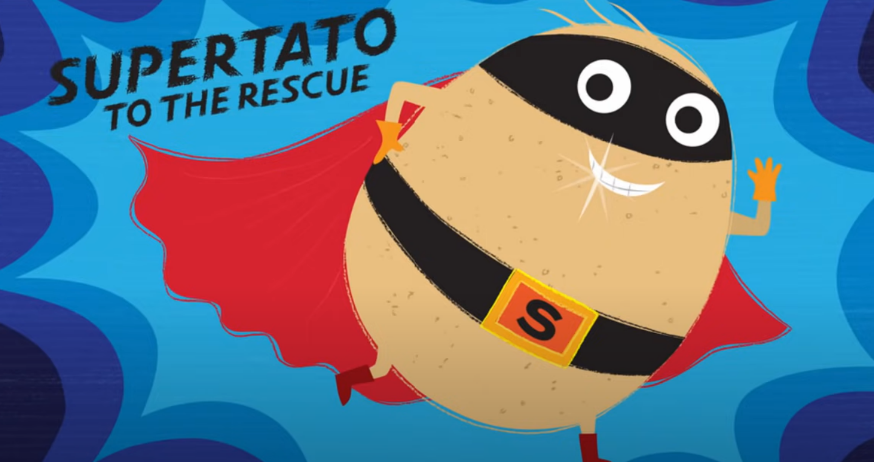 Think of your sentence.Say the sentence aloud.Use your sounds to write the sentence.Put a capital letter at the start of your sentence. Use Finger spaces in-between every word.Put a full stop at the end of your sentence.Check your sentence using the Writers Toolkit.Short brain break videos Head, Shoulders, Knees and Toes: https://www.youtube.com/watch?v=TSdeIhmv6v0 A Root Chy Cha: https://www.youtube.com/watch?v=SALCPlmRUeo  11.30 AM LIVE Mathematical Development Number bonds to 10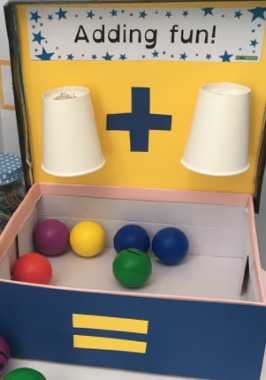 Watch https://www.youtube.com/watch?v=jZi-6_-Uhwc   Number Bonds to 10 rainbow PPContinue the use of the adding machine created last week. Two cups and a box Model using the machine to find the number bond. Follow up activity: Children to use their adding machine. Using 10 resources around the house can you put two amounts into the machine.  *CHALLENGE – Can you record the number sentences *Complete the rainbow number bonds sheet (using your adding machine to help).Short brain break videos Cosmic Yoga: https://cosmickids.com/watch/ (choose a clip that you would like to participate in).No LIVE sessionsAfternoon activity Music – Please follow the instructions below.  Follow up activity:The National Oaks AcademyLessons / Subjects Early Years Foundation Stage / Reception Music/ Out and about Watch: Lesson 2 – People in my neighbourhoodChildren to join in with the songs and activities. Recorded Story Bring a teddy, a blanket, and a drink to listen to the story, to end the day calmly. * Throughout the week individual Team calls for a short 1:1 reading session will happen *